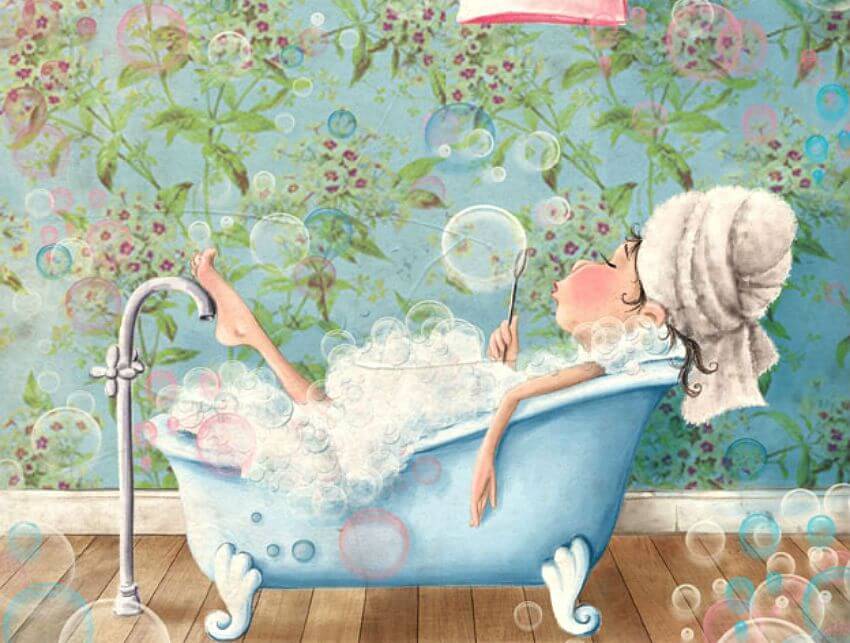 Si te vas de mi vida sin razones no vuelvas con excusas¿A cuántas personas has dejado ir de tu vida cansado/a de escuchar sus excusas, disculpas y justificaciones? Piénsalo. Podemos caer una, dos, tres, hasta diez veces, pero nos levantaremos veinte sabiendo que al final, hemos hecho lo mejor para nosotros y nuestra salud emocional: dejarlos ir.Nunca llegamos a entender muy bien qué hace que permitamos entrar en nuestra vida a determinadas personas especializadas en poner nuestro mundo del revés, a hacernos vivir decepciones, falsas esperanzas y tristezas injustificadas.Si hay algo  importante para alguien hará lo posible por atenderlo, por cuidarlo. Si no lo es, se valdrá de las excusas para justificar un falso cariño. No lo permitas, intenta advertirlo a tiempo y rodéate sólo de personas auténticas, sencillas e íntegras.  (lamenteesmaravillosa.com)¿Qué es peor una excusa o una mentira?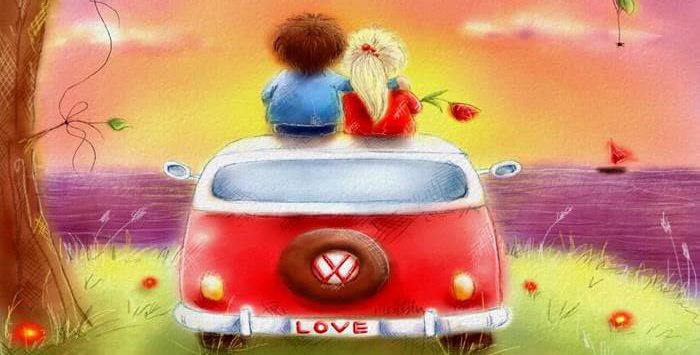 Piénsalo durante un momento: ¿Qué es peor para ti una excusa o una mentira? En realidad, ambas son parte de la misma cara de una moneda: la falta de sinceridad y aún más, de la valentía. Cuando nos excusamos o mentimos no estamos siendo sinceros y mucho menos valientes.Suele decirse que los seres humanos somos muy hábiles creando pretextos. Ahora bien, hay quien hace de ellos una forma de vida para enmascarar la irresponsabilidad de actuar siendo íntegro con sus pensamientos y con sus actos. Es por ello que las excusas, son mucho peor que las mentiras (lamenteesmaravillosa.com)